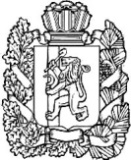             АДМИНИСТРАЦИЯ     ПОСЁЛКА НИЖНИЙ ИНГАШ НИЖНЕИНГАШСКОГО РАЙОНА КРАСНОЯРСКОГО КРАЯПОСТАНОВЛЕНИЕ          12.05.2021г.	пгт. Нижний Ингаш                           № 82                На основании Постановления РФ от 23.05.2006 г. № 307 « О порядке предоставления коммунальных услуг гражданам» и в связи с окончанием отопительного сезона 2019-2020 гг:Рекомендую руководителям ООО» Сфера и К»  Долгачеву В.В.,  ООО «Теплоэнергетик» Шабусову Г.И., МУП «Альянс» Ибрагимову М.С., прекратить отопительный период 2020 - 2021 гг. при среднесуточной температуре наружного воздуха выше + 8 град. С в течении 5 суток подряд. Отопительный период должен заканчиваться со дня, следующего за последним днём указанного периода, но не ранее 20 мая 2021 года.Приступить к подготовительным работам для начала ремонтно-восстановительных мероприятий на котельных и трассах тепловодоснабжения в пос.Нижний Ингаш к предстоящему отопительному сезону 2021-2022 гг.Постановление  подлежит опубликованию в газете «Победа».Контроль за исполнением данного постановления оставляю засобой.Глава  поселка Нижний Ингаш                                                                             Б.И.Гузей